УТВЕРЖДАЮзаместитель директора Департамента социальной защиты населения Владимирской области__________________ О.В. Артемьева«   08       »              02            2022 г.ПЛАНпо устранению недостатков, выявленных в ходе независимой оценки качества условий оказания услуг ГБУСО ВО «Тюрмеровский ПНИ УЦСП»на 2022 год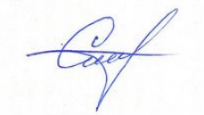 Директор                             Е.А. СтруковаНедостатки, выявленные в ходе независимой оценки качества условий оказания услуг организацией Наименование мероприятия по устранению недостатков, выявленных в ходе независимой оценки качества условий оказания услуг организациейПлановый срок реализации мероприятияОтветственный исполнитель (с указанием фамилии, имени, отчества и должности)Сведения о ходе реализации мероприятияСведения о ходе реализации мероприятияНедостатки, выявленные в ходе независимой оценки качества условий оказания услуг организацией Наименование мероприятия по устранению недостатков, выявленных в ходе независимой оценки качества условий оказания услуг организациейПлановый срок реализации мероприятияОтветственный исполнитель (с указанием фамилии, имени, отчества и должности)Реализованные меры по устранению выявленных недостатковФактический срок реализации0 00000